Aktueller Hinweis: Kundeninformation zu COVID-19Sehr geehrte/r Kunde/in,aus aktuellem Anlass möchten wir Sie über unsere Schutzmaßnahmen aufgrund der Corona-Thematik informieren.Es ist für uns selbstverständlich, dass wir nur Mitarbeiter*innen zu Ihnen schicken, die sich gesund fühlen und sich in den letzten zwei Wochen in keinem offiziell als Risikogebiet eingestuften Gebiet aufgehalten haben.Als Arbeitgeber haben wir unsere Mitarbeitenden über alle nötigen Schutz- und Hygienemaßnahmen, wie regelmäßiges Händewachsen etc., informiert. Wenn wir derzeit auf Händeschütteln verzichten, ist dies als weitere Vorsichtsmaßnahme zu sehen.Sollten Sie sich in den letzten 14 Tagen in einem Risikogebiet aufgehalten haben oder sich nicht gesund fühlen, bitten wir um Benachrichtigung.Ansonsten gibt es derzeit keine Einschränkungen für unsere Arbeit und wir freuen uns darauf, alle anstehenden Aufgaben und Projekte weiterhin mit Einsatz und guter Laune für Sie zu erledigen.Ihr Handwerksunternehmen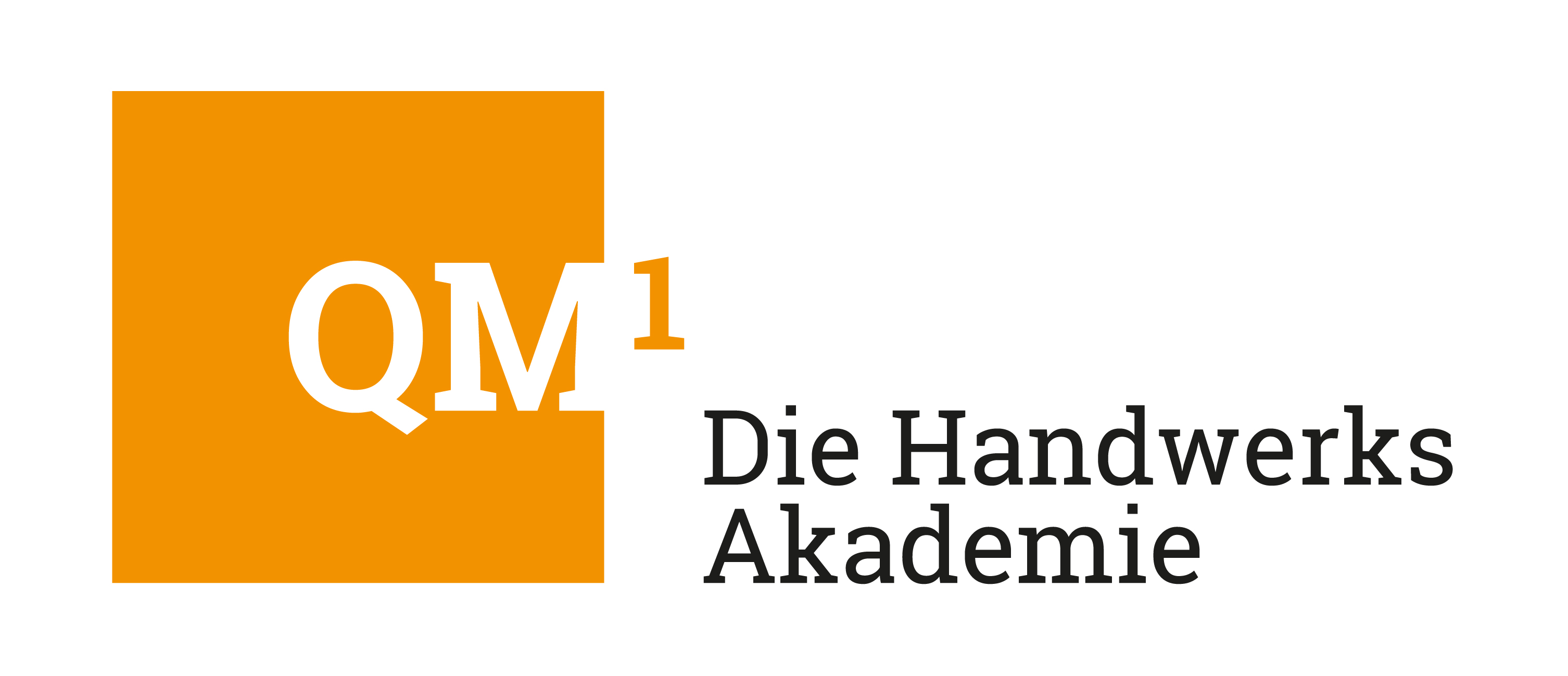 